                  TRIVIS  –  Střední  škola veřejnoprávní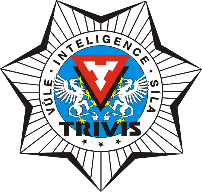                                                Ústí nad Labem, s.r.o. 	                                Máchova 1376 / 3,  400 03 Ústí nad LabemŠkola je zapsána v obchodním rejstříku vedeném                                                 Tel./ fax: 472 777 094, GSM: 724 829 246Krajským soudem v Ústí nad Labem,                                                                   E-mail: usti@trivis.cz, www.trivisusti.cz          oddíl C, vložka 12884.                                                                                       IČO: 25 10 91 89           IZO: 110 Maturitní komise – podzim 2020Předseda maturitní komise:			Mgr. D. KolářMístopředseda maturitní komise:		Mgr. I. ČernáTřídní učitel:					Mgr. M. Bartoníček / 4A4, 4B4, 3A3Český jazyk a literatura:			Mgr. T. Aimová						Mgr. I. MádlováAnglický jazyk:					Mgr. M. Bartoníček						Mgr. P. BurdováPrávo:						prom.práv. P. Příbrský						Ing. Č. PastýříkIntegrovaný záchranný systém:		Ing. J. Eisner						Ing. M. MěkotaV Ústí nad Labem, dne 7.7. 2020					Mgr. Bc. Šárka Šťovíčková									ředitelka školy